Приложение к протоколу № _____________  Дата: «_______» ____________________20____г.Команда   ___________________________________________ г.__________________________Представитель команды: ___________________________________                      Подпись: ________________________                              Судья:  ___________________________________                      Подпись:________________________Форма № 9 А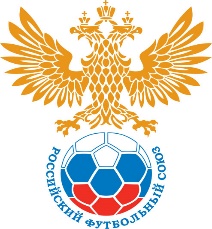 РОССИЙСКИЙ ФУТБОЛЬНЫЙ СОЮЗФУТБОЛЬНАЯ НАЦИОНАЛЬНАЯ ЛИГА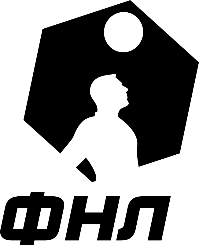 Тренерский состав и персоналК-2№ п/пФ. И. О.Должность12345